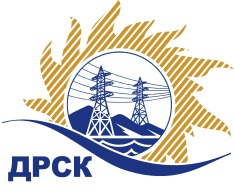 Акционерное Общество«Дальневосточная распределительная сетевая  компания»     (АО «ДРСК»)Протокол №133/МЭ -ВПзаседания Закупочной комиссии по запросу предложений в электронной форме  на право заключения договора на поставку: «Спецобувь» (Лот № 259).СПОСОБ И ПРЕДМЕТ ЗАКУПКИ:запрос предложений в электронной форме  на право заключения договора на поставку:  «Спецобувь» (Лот № 259).ВОПРОСЫ, ВЫНОСИМЫЕ НА РАССМОТРЕНИЕ ЗАКУПОЧНОЙ КОМИССИИ:Об утверждении результатов процедуры переторжки. О ранжировке заявок.О выборе победителя закупки.По вопросу № 1Признать процедуру переторжки несостоявшейся.В связи с тем, что к установленному Документацией о закупке сроку Участник ООО «Униторг-ДВ» не предоставил скорректированные документы своей заявки с учетом окончательных предложений Участника, заявленных в ходе проведения переторжки, в соответствии с пунктом 4.12.2.5 Документации о закупке, предлагается считать данного Участника не участвовавшим в процедуре переторжки, и принять к дальнейшему рассмотрению его заявку на первоначальных условиях. В связи с тем, что к установленному Документацией о закупке сроку Участник ООО "Восток-Сервис-Амур" не предоставил скорректированные документы своей заявки с учетом окончательных предложений Участника, заявленных в ходе проведения переторжки, в соответствии с пунктом 4.12.2.5 Документации о закупке, предлагается считать данного Участника не участвовавшим в процедуре переторжки, и принять к дальнейшему рассмотрению его заявку на первоначальных условиях. По вопросу № 2Утвердить расчет баллов по результатам оценки заявок: Утвердить ранжировку заявок:По вопросу № 3Признать Победителем закупки Участника, занявшего 1 (первое) место в ранжировке по степени предпочтительности для Заказчика: ООО "Восток-Сервис-Амур" 
ИНН/КПП 2724211546/272401001 ОГРН 1162724061488, с ценой заявки не более 1 014 886.00 руб. без учета НДС.Срок поставки:  до 30 апреля 2019 г.   Гарантийный срок: соответствует сроку изготовителя, но не менее двух лет.Условия оплаты: в течение 30 календарных дней с даты подписания товарной накладной (ТОРГ-12).«Желательные» условия Протокола разногласий Заказчиком не принимаются и не будут учитываться при заключении ДоговораИнициатору договора обеспечить подписание договора с Победителем не ранее чем через 10 (десять) календарных дней и не позднее 20 (двадцати) календарных дней после официального размещения итогового протокола по результатам закупки.Победителю закупки в срок не позднее 3 (трех) рабочих дней с даты официального размещения итогового протокола по результатам закупки обеспечить направление по адресу, указанному в Документации о закупке, информацию о цепочке собственников, включая бенефициаров (в том числе конечных), по форме и с приложением подтверждающих документов согласно Документации о закупке.Секретарь Закупочной комиссии1 уровня АО «ДРСК                                              ____________________          Елисеева М.Г.Исп. Чуясова.Тел. (4162) 397-268город Благовещенск№ ЕИС  31807308560«26» марта 2019 годаКритерий оценки (подкритерий)Весовой коэффициент значимостиВесовой коэффициент значимостиКоличество баллов, присужденных заявке по каждому критерию / подкритерию
(с учетом весового коэффициента значимости) Количество баллов, присужденных заявке по каждому критерию / подкритерию
(с учетом весового коэффициента значимости) Критерий оценки (подкритерий)критерия подкритерияООО «Униторг-ДВ» 
ИНН/КПП 2721177590/272101001 
ОГРН 1102721004946ООО "Восток-Сервис-Амур" 
ИНН/КПП 2724211546/272401001 
ОГРН 1162724061488Критерий оценки 1: Цена договора90%-//-0,00430,0355Критерий оценки 2: Деловая репутация (участие в судебных разбирательствах)10%-//-0,500,50Итоговый балл заявки 
(с учетом весовых коэффициентов значимости)Итоговый балл заявки 
(с учетом весовых коэффициентов значимости)Итоговый балл заявки 
(с учетом весовых коэффициентов значимости)0,50430,5355Место в ранжировке (порядковый № заявки)Дата и время регистрации заявкиНаименование, ИНН Участника и/или его идентификационный номерИтоговая цена заявки, 
руб. без НДС Возможность применения приоритета в соответствии с 925-ПП1 место15.02.2019 03:19ООО "Восток-Сервис-Амур" 
ИНН/КПП 2724211546/272401001 
ОГРН 11627240614881 014 886.00нет2 место15.02.2019 03:04ООО «Униторг-ДВ» 
ИНН/КПП 2721177590/272101001 
ОГРН 11027210049461 021 980.10нет